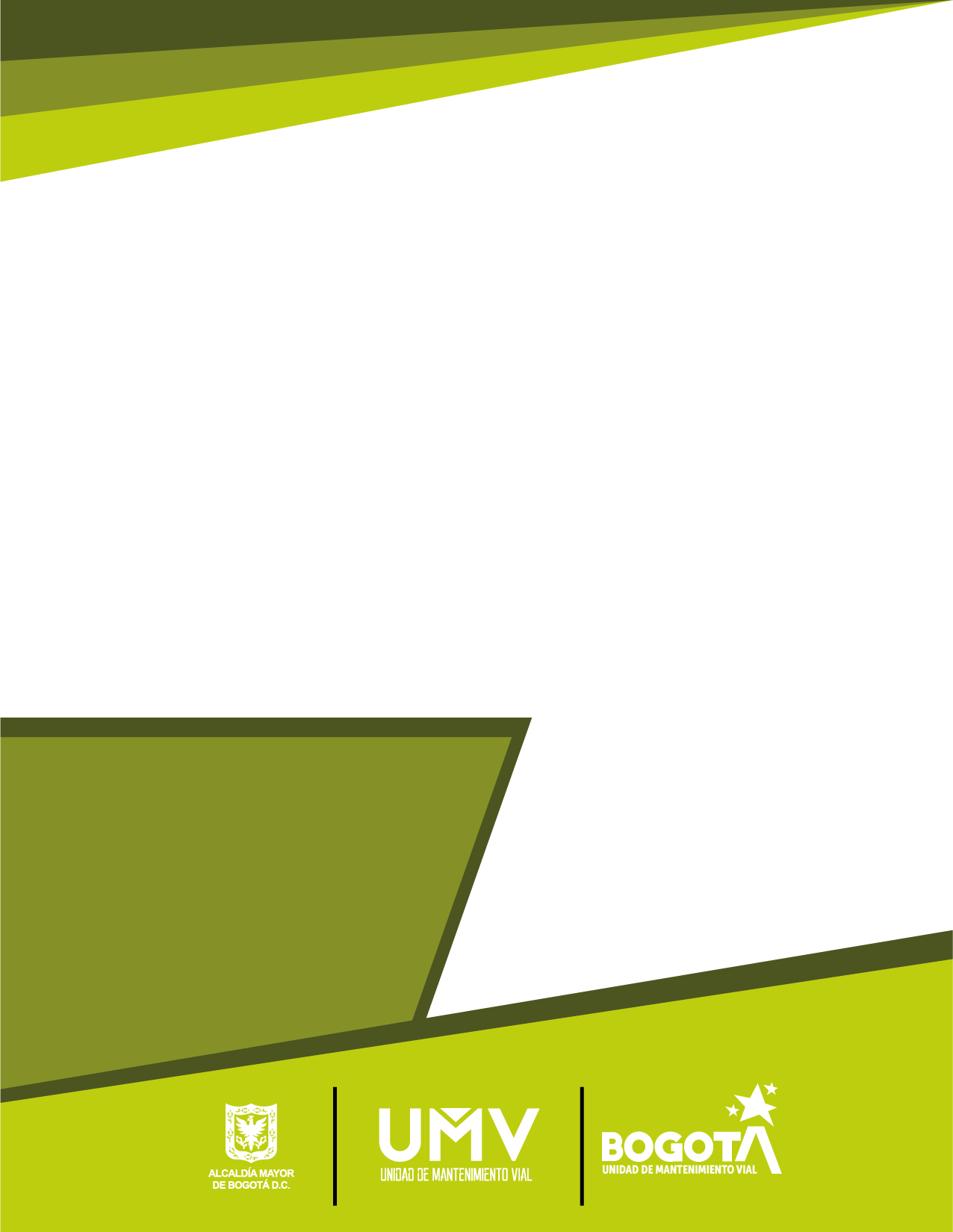 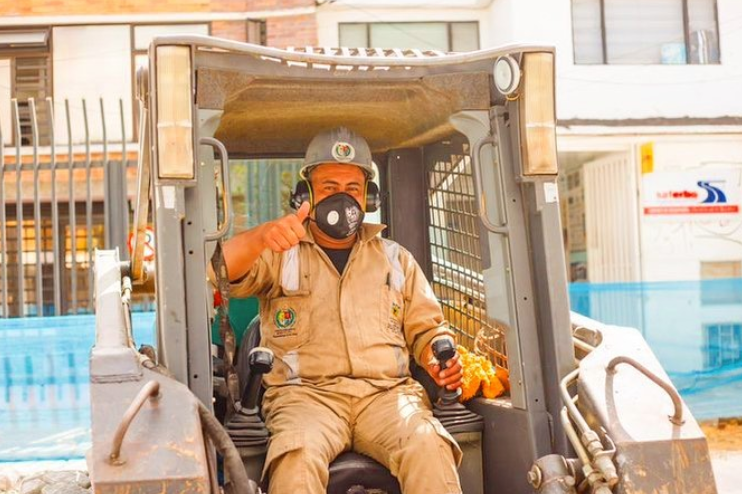 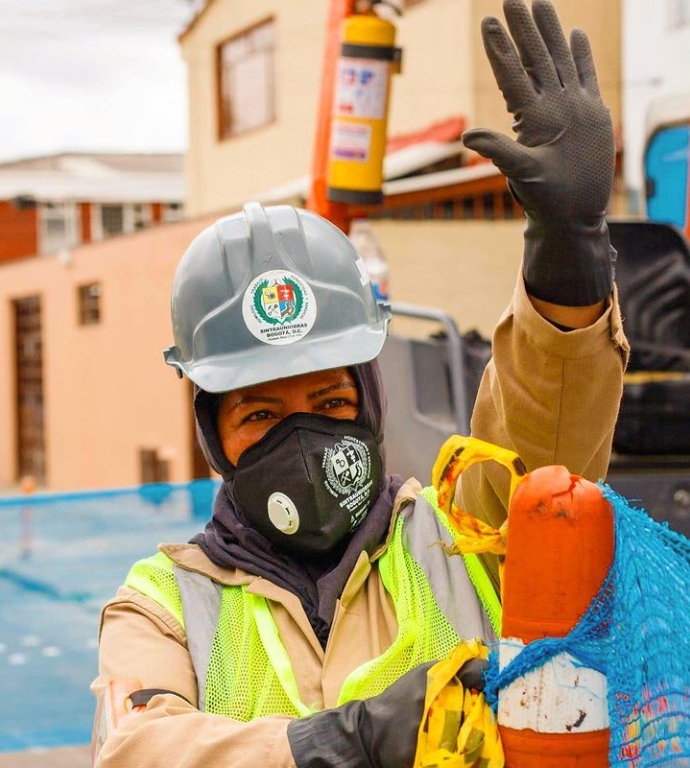 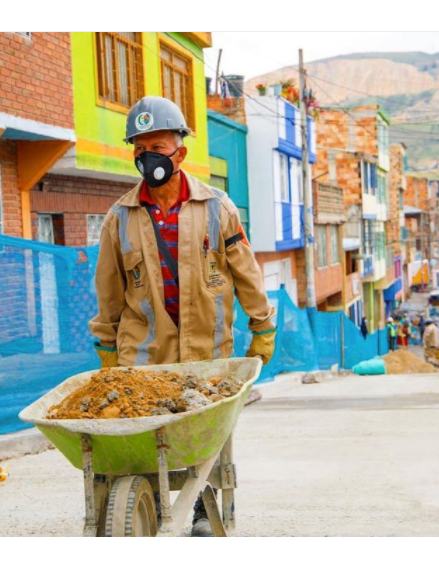 INTRODUCCIÓNLa Unidad Administrativa Especial de Rehabilitación y Mantenimiento Vial - UAERMV presenta en el siguiente documento el informe de gestión por localidades, así como los resultados alcanzados para lograr el cumplimiento de los objetivos institucionales y las metas trazadas a través del Plan de Desarrollo para la vigencia 2020.El Informe de Gestión incluye el cumplimiento de las metas y los segmentos intervenidos por localidad que permiten evidenciar los resultados alcanzados en el desarrollo del objeto y las funciones establecidas por el artículo 95 del Acuerdo 761 de 2020 que modificó el artículo 109 del Acuerdo 257 de 2006.La Unidad Administrativa Especial de Rehabilitación y Mantenimiento Vial, en adelante “la UAERMV” o la “Unidad”, mediante el Acuerdo 257 de 2006 a través del artículo 109 modificado por el Acuerdo 761 de 2020 en su artículo 95 tienen la siguiente naturaleza jurídica, objeto y funciones:“…La Unidad Administrativa Especial de Rehabilitación y Mantenimiento Vial está organizada como una Unidad Administrativa Especial del orden distrital del Sector Descentralizado, de carácter técnico, con personería jurídica, autonomía administrativa y presupuestal y con patrimonio propio, adscrita a la Secretaría Distrital de Movilidad. Tiene por objeto programar y ejecutar las obras necesarias para garantizar la rehabilitación y el mantenimiento periódico de la malla vial local, intermedia y rural; así como la atención inmediata de todo el subsistema de la malla Vial cuando se presenten situaciones que dificulten la movilidad en el Distrito Capital...La Unidad Administrativa Especial de Rehabilitación y Mantenimiento Vial en desarrollo de su objeto institucional tendrá las siguientes funciones:Programar, realizar el seguimiento a la programación e información, y ejecutar los planes y proyectos de rehabilitación y mantenimiento de la malla vial intermedia, local y rural construidas y ejecutar las acciones de mantenimiento que se requieran para atender situaciones que dificulten la movilidad en la red vial de la ciudad.Suministrar la información para mantener actualizado el Sistema de Gestión de la Malla Vial del Distrito Capital, con toda la información de las acciones que se ejecuten.Atender la construcción y desarrollo de obras específicas que se requieran para complementar la acción de otros organismos y entidades del Distrito.Ejecutar las obras necesarias para el manejo del tráfico, el control de la velocidad, señalización horizontal y la seguridad vial, para obras de mantenimiento vial, cuando se le requiera.Ejecutar las acciones de adecuación y desarrollo de las obras necesarias para la circulación peatonal, rampas y andenes, alamedas, separadores viales, zonas peatonales, pasos peatonales seguros y tramos de ciclorrutas cuando se le requiera.Ejecutar las actividades de conservación de la cicloinfraestructura de acuerdo con las especificaciones técnicas y metodologías vigentes y su clasificación de acuerdo con el tipo de intervención y tratamiento requerido (intervenciones superficiales o profundas).Parágrafo 1. En el caso de las intervenciones para mejoramiento de la movilidad de la red vial arterial, éstas deberán ser planeadas y priorizadas de manera conjunta con el Instituto de Desarrollo Urbano.Parágrafo 2. Las obras a las que hacen mención los literales c, d y e responderán a la priorización que haga la Secretaría Distrital de Movilidad y deberán cumplir con las especificaciones técnicas establecidas por esta y/o por el Instituto de Desarrollo Urbano cuando no existan las especificaciones técnicas requeridas. Así mismo la Secretaría Distrital de Movilidad regulará lo pertinente frente a las características de los proyectos de acuerdo a la escala de intervención.Parágrafo 3. La Unidad Administrativa Especial de Rehabilitación y Mantenimiento Vial podrá suscribir convenios y contratos con otras entidades públicas y empresas privadas para prestar las funciones contenidas en el presente artículo.
Es necesario recordar que el 11 de junio de 2020 se expidió el Acuerdo No. 761 “Por medio del cual se adopta el Plan de desarrollo económico, social, ambiental y de obras públicas del Distrito Capital 2020-2024 “Un nuevo contrato social y ambiental para la Bogotá del siglo XXI” el mencionado Plan rige hasta la expedición del Plan de Desarrollo de la siguiente administración.En la actualidad, la UAERMV cuenta con 4 proyectos de inversión orientados al Plan de Desarrollo Distrital, dentro de los cuales el proyecto misional es el siguiente: Proyecto 7858: Conservación de la Malla Vial Distrital y Cicloinfraestructura de BogotáFigura No. 1. Meta en malla vial local.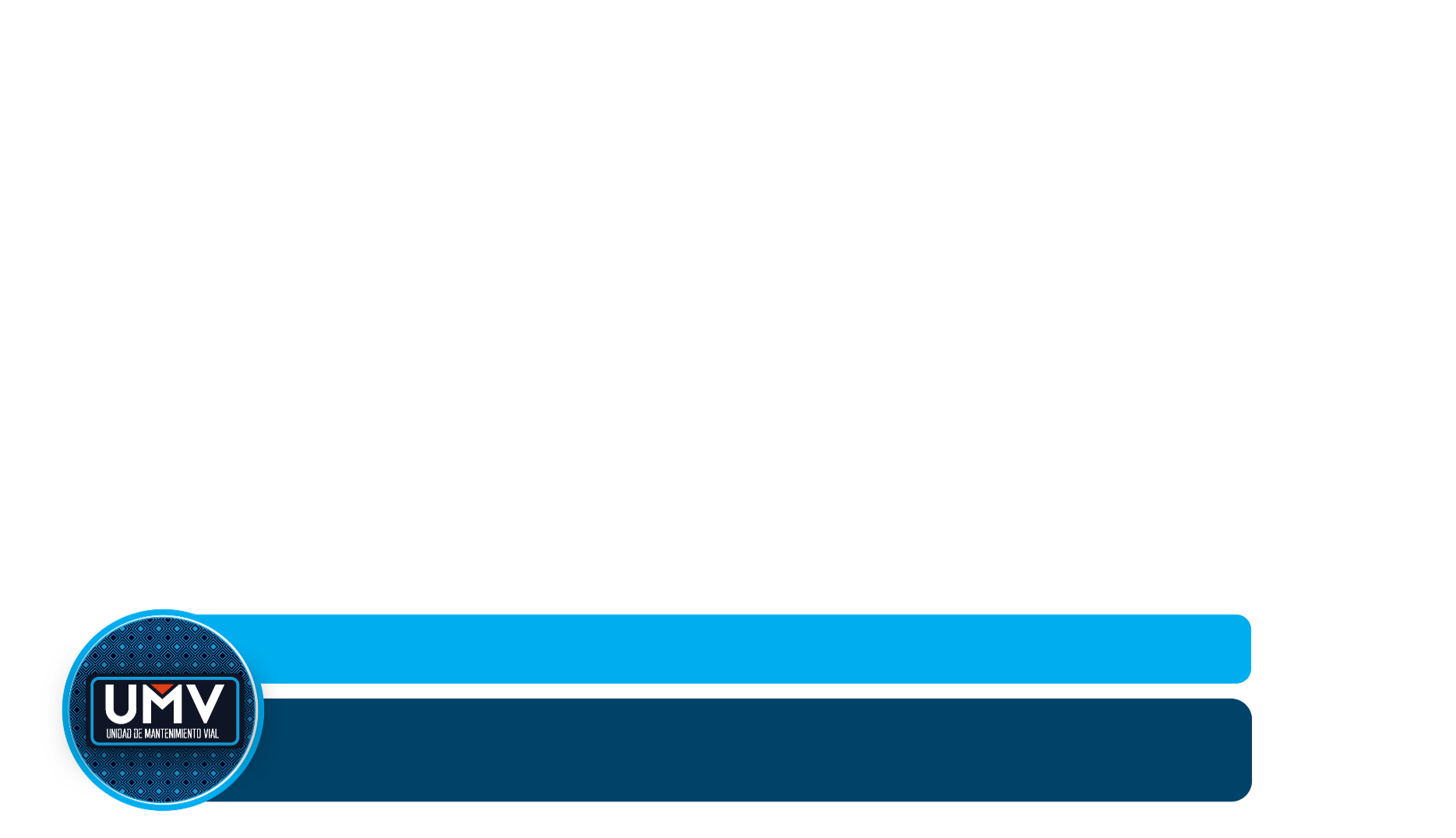 Fuente: Plan de Desarrollo Distrital 2020-2024.La UAERMV, con el propósito de fortalecer los mecanismos de participación ciudadana, en un proceso de rendición de cuentas Local y Distrital, que permite dar a conocer los resultados de la entidad en la vigencia determinada presenta este informe de gestión para la localidad de Fontibón. A continuación, se relacionan los resultados de las intervenciones realizadas por cada meta de intervención en la localidad.RESULTADOS DE LAS INTERVENCIONES 2020 El Plan de Desarrollo Distrital “Un nuevo contrato social y ambiental para la Bogotá del Siglo XXI” 2020-2024”, está organizado en torno a Propósitos, Programas y Proyectos. Alrededor de esta estructura se deben articular las acciones de todas las entidades distritales. En cuanto a su acción misional, la Unidad de Mantenimiento Vial se articula dentro del Propósito 4: Hacer de Bogotá Región un modelo de movilidad multimodal, incluyente y sostenible y dentro del programa 49: Movilidad segura, sostenible y accesible. Estos lineamientos se materializan en el proyecto de inversión 7858 – Conservación de la Malla Vial Distrital y Cicloinfraestructura de Bogotá- El proyecto tiene como fin la conservación de la Malla vial y la Cicloinfaestructura en el Distrito Capital, para lo cual adelanta actividades como el constante diagnóstico de la malla vial local para actualizar el inventario asociado a éste tipo de malla. Dentro de las intervenciones se encuentra el mantenimiento y la rehabilitación de vías.El subsistema vial de la ciudad de Bogotá está conformado por la malla vial troncal, arterial, intermedia y local. La malla vial arterial y troncal brinda movilidad y conecta la ciudad con la región y con el resto del país, la malla vial intermedia sirve como vía conectante de la malla vial arterial dando fluidez al sistema vial general, y la local conformada por los tramos viales cuya principal función es la de permitir la accesibilidad a las unidades de vivienda.Para cumplir con su labor misional, la UAERMV cuenta con 4 plantas de producción de mezclas asfálticas en frío y en caliente, concretos hidráulicos, adicionalmente controla la calidad de los insumos, maquinaria, equipos y los productos necesarios para la intervención de las vías de Bogotá.Desde la expedición del plan de desarrollo de la actual administración, la UAERMV adquiere nuevas funciones que le permiten actuar de forma directa sobre la cicloinfraestructura, la malla vial rural y algunas infraestructuras de espacio público complementario del sistema vial, con el fin de mejorar y garantizar la movilidad de la ciudad.Se debe tener en cuenta también que el año 2020 fue un año inusual, no solo por la pandemia mundial que enfrentó la humanidad, sino también por el ciclo administrativo local que generó un cambio de plan de desarrollo local y una transición en los proyectos de inversión de la administración, del proyecto de inversión anterior: 408 – Recuperación, rehabilitación y mantenimiento vial al nuevo proyecto de inversión 7858. En consecuencia, tenemos un avance de las metas misionales con corte al 31 de mayo de 2020, a partir de la acción sobre el proyecto 408, y otra acción al 31 de diciembre de 2020 en el marco del nuevo plan de desarrollo distrital.Tabla No. 1. Metas de intervención Proyecto 408 Recuperación, Rehabilitación y Mantenimiento Vial.Fuente: Plan de Desarrollo Distrital Bogotá Mejor para Todos 2016 - 2020. Reporte intervenciones Subdirección Técnica de Producción e Intervención a diciembre 31 de 2020.De acuerdo con la tabla anterior se puede observar que, a excepción de la meta de intervención en malla vial rural, se cumplió con las metas propuestas del proyecto 408, tanto para el cuatrienio como para el año 2020. Cabe aclarar que, aunque no se cumplió por completo la meta ajustada de 15,26 km-carril de conservación de la malla vial rural, esta meta (que viene sólo desde el 2019), inicialmente era de 10 km-carril, luego si se sobrepasó.Tabla No. 2. Metas de intervención Proyecto 7858 Recuperación, Rehabilitación y Mantenimiento Vial.Fuente: INFORME DE INVERSION SEGPLAN A CORTE 31-12-2020 / DESI-FM-024 V1 Plantilla Seguimiento Plan de Acción Proyectos_7858, 31 de diciembre de 2020.En la tabla anterior podemos ver cómo la entidad alcanzó y superó sus metas de intervención para el año 2020 en el marco del proyecto misional 7858. En 2020 la Entidad se propuso intervenir 229,55 km-carril en la malla vial local, intermedia, arterial y rural de la ciudad, de los cuales completó 245,35 km-carril, alcanzando y superando la meta en 6,88%. Asimismo, se propuso intervenir 7 km-lineales de cicloinfraestructura en el marco del nuevo Plan Distrital de Desarrollo y logró ejecutar 8,73 km-lineales.A continuación, se detallará el avance por las metas del proyecto misional para la localidad de Fontibón durante el año 2020:Rehabilitación y mantenimiento en malla vial intermedia y local para las localidades de la ciudad:Entre el 1° de enero y el 31 de diciembre de 2020, se conservaron 303,21 km de impacto distribuidos asíTabla No. 3. Conservación de la malla vial local e intermedia.Fuente: Gerencia de Intervención – UAERMVPara la localidad de Fontibón se conservaron 13,34 Km-carril de impacto mediante esta estrategia tapando 5.557 huecos. Para identificar los segmentos viales a intervenir en la ciudad, la Subdirección Técnica de Mejoramiento de la Malla Vial Local utiliza un modelo de priorización que tiene en cuenta 3 dimensiones: social, económica y técnica, que incluyen 6 criterios: población, peticiones de la ciudadanía, conectividad, infraestructura social, infraestructura económica y características de la infraestructura vial, lo anterior con el fin de destinar estratégicamente los limitados recursos para la intervención de vías.Conservación de malla vial arterialComo parte de sus funciones, la UAERMV realiza el apoyo a las entidades del sector, de acuerdo con sus solicitudes para intervenir segmentos de la malla vial arterial y troncal que requieren de acciones puntuales y urgentes para garantizar el flujo vehicular y la movilidad de la ciudad. A partir de estas acciones, se obtuvieron los siguientes resultados por localidad:Tabla No. 4. Resultados intervención en malla vial arterial.Fuente: Gerencia de Intervención – UAERMVEs importante precisar que, en la Localidad de Fontibón, se han intervenido 33,88 Km-carril de impacto en la malla vial arterial y se han tapado 13.887 huecos durante el 2020.Conservación de cicloinfraestructurasDe acuerdo con las nuevas funciones de la entidad establecidas en el artículo 95 del acuerdo 761 de 2020 y dando continuidad a la actividad de apoyo que ha venido realizando junto con el IDU y la Secretaría Distrital de Movilidad, la Unidad continúa trabajando en las labores de conservación de cicloinfraestructuras de la ciudad. Para el año 2020, en total intervino 12,26 km-lineales de ciclorrutas, que representan un total de 18,56 km de impacto mejorados para el bienestar de los ciclousuarios de la ciudad. En particular, para la localidad de Fontibón se tuvo un resultado de 0,8 km de impacto en sus ciclorrutas.Tabla No.5. Resultados Intervención 2020ente: Gerencia de Intervención – UAERMV.Con corte a 31 de diciembre de 2020 se taparon 119.342 huecos en la malla vial local de las diferentes localidades del Distrito Capital. Así mismo, para otro tipo de malla se han tapado 85.557 huecos. INTERVENCIONES EN LA LOCALIDAD DE FONTIBÓNPara la Localidad de Fontibón, como se mencionó anteriormente, se han recuperado 13,34 Km-carril de impacto y se han tapado 5.557 huecos asociados a la malla vial local. Asimismo, se han recuperado 33,9 Km-carril de impacto y se han 13.887 huecos en la malla vial intermedia y arterial. Por otro lado, se han mejorado 0,8 Km-carril de impacto en cicloinfraestructura En total se registran 178 segmentos intervenidos en Fontibón en 49 barrios de la localidad que cubren 8 de sus UPZ.A continuación, se encuentra la matriz que contiene el barrio, UPZ y dirección exacta en donde se han realizado las intervenciones para esta localidad:Tabla No 6 Intervenciones de la Localidad de FontibónFuente: Gerencia de Intervención, UAERMV, 2020.IV. GLOSARIOParcheo: el proceso de reparación en pequeñas áreas fracturadas de las carpetas asfálticas. La reparación de la carpeta asfáltica se realiza usando mezcla asfáltica en frío o en caliente. (IDU-ET-570-11).Bacheo: La reconformación, el reemplazo o adición de material de base o subbase granular subyacente a la carpeta deteriorada cuando sea necesario. La reparación de la carpeta asfáltica se realiza usando mezcla asfáltica en frío o en caliente. (IDU-ET-570-11).Cambio de carpeta: es el proceso por el cual se retira la carpeta asfáltica existente y se reemplaza con mezcla asfáltica.Sello de fisuras: es el proceso mediante el cual se sellan fisuras y grietas, con asfalto destinado para esta actividad.Fresado estabilizado: Es una solución rápida, económica y ambiental, que se lleva a cabo mediante la colocación de una carpeta provisional, de material reciclado de asfalto estabilizado con emulsión, sobre un material de afirmado.Limpieza y sello de juntas: es una actividad que tiene como fin obtener una superficie limpia, libre de polvo o humedad, o de cualquier otro material que impida la adherencia del material de sello.Cambio de losas: Es el proceso mediante el cual se cambian losas de concreto hidráulico fracturadas.Cambio de adoquines: es el proceso mediante el cual se cambian adoquines deteriorados o fracturados.CIV: Código de identificación vial.Kilómetro-carril de impacto: es un indicador que mide el beneficio de las intervenciones en los segmentos viales, es decir, la mejora en la movilidad luego que un segmento vial es intervenido ya sea en su totalidad o parcialmente; esta intervención logra dar movilidad en buenas condiciones de circulación a todo el CIV. En este caso, el Km-carril de impacto es el correspondiente al área total de cada CIV intervenido.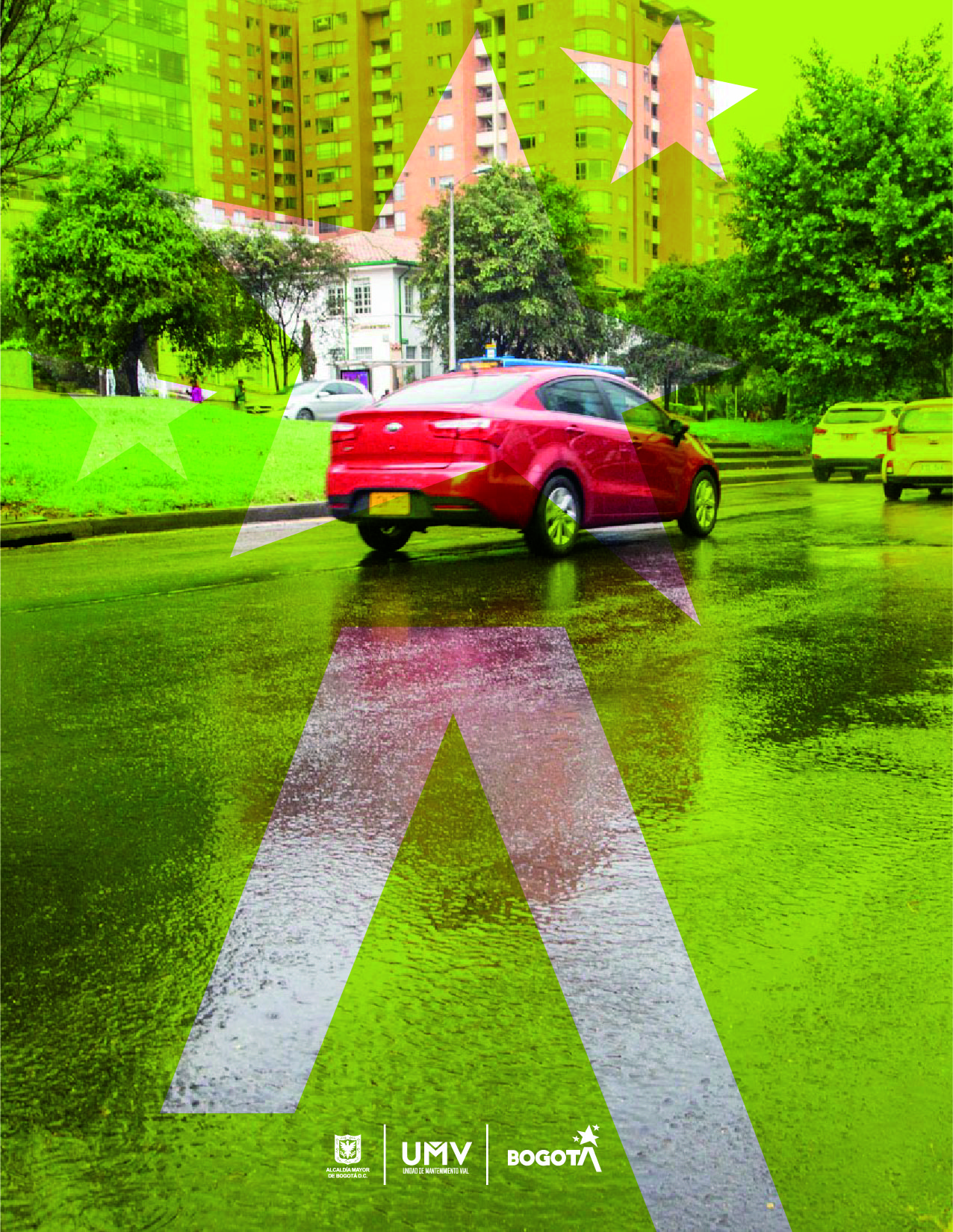 20202021202220232024Programación219,26Km-carril307,05Km-carril306,05Km-carril306,05Km-carril117,59Km-carrilMeta Plan de Desarrollo-UMV (2016-2020)Avance Total a 31 de mayo de 2020Meta 2020Avance 2020Porcentaje de avance cuatrienioConservar y rehabilitar 1.172,13 Km-carril de infraestructura vial local1.174,5472,2674,67100,21%Conservar 60,43 Km-carril de malla vial arterial, troncal e intermedia.63,258,3311,15104,67%Conservar 20,04 Km de ciclorrutas21,072,53,53105,14%Mantenimiento periódico de 15,26 Km-carril de malla vial rural 14,822,52,0697,12%PROYECTO 7858  Conservación de la Malla Vial Distrital y Ciclo infraestructura de BogotáPROYECTO 7858  Conservación de la Malla Vial Distrital y Ciclo infraestructura de BogotáPROYECTO 7858  Conservación de la Malla Vial Distrital y Ciclo infraestructura de BogotáPROYECTO 7858  Conservación de la Malla Vial Distrital y Ciclo infraestructura de BogotáPROYECTO 7858  Conservación de la Malla Vial Distrital y Ciclo infraestructura de BogotáPROYECTO 7858  Conservación de la Malla Vial Distrital y Ciclo infraestructura de BogotáPROYECTO 7858  Conservación de la Malla Vial Distrital y Ciclo infraestructura de BogotáPROYECTO 7858  Conservación de la Malla Vial Distrital y Ciclo infraestructura de BogotáPROPOSITO: 04   Hacer de Bogotá Región un modelo de movilidad multimodal, incluyente y sosteniblePROPOSITO: 04   Hacer de Bogotá Región un modelo de movilidad multimodal, incluyente y sosteniblePROPOSITO: 04   Hacer de Bogotá Región un modelo de movilidad multimodal, incluyente y sosteniblePROPOSITO: 04   Hacer de Bogotá Región un modelo de movilidad multimodal, incluyente y sosteniblePROPOSITO: 04   Hacer de Bogotá Región un modelo de movilidad multimodal, incluyente y sosteniblePROPOSITO: 04   Hacer de Bogotá Región un modelo de movilidad multimodal, incluyente y sosteniblePROPOSITO: 04   Hacer de Bogotá Región un modelo de movilidad multimodal, incluyente y sosteniblePROPOSITO: 04   Hacer de Bogotá Región un modelo de movilidad multimodal, incluyente y sosteniblePROGRAMA: 49   Movilidad segura, sostenible y accesiblePROGRAMA: 49   Movilidad segura, sostenible y accesiblePROGRAMA: 49   Movilidad segura, sostenible y accesiblePROGRAMA: 49   Movilidad segura, sostenible y accesiblePROGRAMA: 49   Movilidad segura, sostenible y accesiblePROGRAMA: 49   Movilidad segura, sostenible y accesiblePROGRAMA: 49   Movilidad segura, sostenible y accesiblePROGRAMA: 49   Movilidad segura, sostenible y accesibleMETAS PLAN DE DESARROLLOINDICADORMAGNITUD FÍSICA PROGRAMADA 2020MAGNITUD FÍSICA EJECUTADA 2020% EJECUCIÓN MAGNITUD FÍSICA 2020PRESUPUESTO PROGRAMADO 2020PRESUPUESTO EJECUTADO 2020% DE EJECUCIÓN PRESUPUESTAL 2020Conservar 190 km. de cicloinfraestructurakm de Ciclorruta conservados78,73124,71%$323$30393,81 %Realizar actividades de conservación a 2.308 km carril de malla vialkm de malla vial229,55245,35106,88%$45.604$39.81487,30 %Definir e implementar una estrategia de cultura ciudadana para el sistema de movilidad, con enfoque diferencial, de género y territorial, donde una de ellas incluya la prevención, atención y sanción de la violencia contra la mujer en el transporteEstrategias de cultura ciudadana implementadas0,010,01100%$19$19100 %N°LOCALIDADKm de impacto1 Usaquén37,312 Chapinero 12,753 Santafé3,964 San Cristóbal16,415 Usme 5,666 Tunjuelito 9,137 Bosa12,578 Kennedy32,69 Fontibón13,3410 Engativá33,1111 Suba37,2212 Barrios Unidos10,8113 Teusaquillo14,7514 Mártires8,0315 Antonio Nariño5,3116 Puente Aranda22,7717 La Candelaria3,4618 Rafael Uribe Uribe12,0319 Ciudad Bolívar11,9920 Sumapaz0TOTALTOTAL303,21N°LOCALIDADKm-carril de impactoHuecos1 Usaquén74,4828.8282 Chapinero 24,257.3593 Santafé3,832.2644 San Cristóbal0,181445 Usme 2,28146 Tunjuelito 0,113617 Bosa0,284988 Kennedy3,61.8079 Fontibón33,8813.88710 Engativá15,813.44411 Suba30,5711.94112 Barrios Unidos10,052.56813 Teusaquillo6,324.08814 Mártires0015 Antonio Nariño0,273016 Puente Aranda15,913.64417 La Candelaria114718 Rafael Uribe Uribe0019 Ciudad Bolívar6,694.53320 Sumapaz00TOTALTOTAL229,5185.557CONSERVACIÓN Y REHABILITACIÓN DE LA INFRAESTRUCTURA VIAL LOCAL. (KM-CARRIL IMPACTO)CONSERVACIÓN Y REHABILITACIÓN DE LA INFRAESTRUCTURA VIAL LOCAL. (KM-CARRIL IMPACTO)CONSERVACIÓN Y REHABILITACIÓN DE LA INFRAESTRUCTURA VIAL LOCAL. (KM-CARRIL IMPACTO)CONSERVACIÓN Y REHABILITACIÓN DE LA INFRAESTRUCTURA VIAL LOCAL. (KM-CARRIL IMPACTO)CONSERVACIÓN Y REHABILITACIÓN DE LA INFRAESTRUCTURA VIAL LOCAL. (KM-CARRIL IMPACTO)CONSERVACIÓN Y REHABILITACIÓN DE LA INFRAESTRUCTURA VIAL LOCAL. (KM-CARRIL IMPACTO)CONSERVACIÓN Y REHABILITACIÓN DE LA INFRAESTRUCTURA VIAL LOCAL. (KM-CARRIL IMPACTO)CONSERVACIÓN Y REHABILITACIÓN DE LA INFRAESTRUCTURA VIAL LOCAL. (KM-CARRIL IMPACTO)CONSERVACIÓN Y REHABILITACIÓN DE LA INFRAESTRUCTURA VIAL LOCAL. (KM-CARRIL IMPACTO)CONSERVACIÓN Y REHABILITACIÓN DE LA INFRAESTRUCTURA VIAL LOCAL. (KM-CARRIL IMPACTO)CONSERVACIÓN Y REHABILITACIÓN DE LA INFRAESTRUCTURA VIAL LOCAL. (KM-CARRIL IMPACTO)LOCALIDAD NLOCALIDADZONAPROGRAMADO MALLA VIAL LOCAL
 (KM-CARRIL IMPACTO)INTERVENCIONES MANTENIMIENTO
 (KM-CARRIL IMPACTO)INTERVENCIONES MANTENIMIENTO
 (KM-CARRIL IMPACTO)REHABILITACIÓN(KM-CARRIL IMPACTO) REHABILITACIÓN(KM-CARRIL IMPACTO) TOTAL INTERVENCIÓN MALLA VIAL LOCALAVANCE POR LOCALIDAD AVANCE POR LOCALIDAD KM-CARRIL DE MALLA VIAL ARTERIAL, TRONCAL E INTERMEDIO Y LOCAL.KM-CARRIL DE MALLA VIAL ARTERIAL, TRONCAL E INTERMEDIO Y LOCAL.KM-CARRIL DE MALLA VIAL ARTERIAL, TRONCAL E INTERMEDIO Y LOCAL.CICLORUTASCICLORUTASCICLORUTASMALLA VIAL RURALMALLA VIAL RURALMALLA VIAL RURALLOCALIDAD NLOCALIDADZONA(KM-CARRIL IMPACTO)(KM-CARRIL IMPACTO)(KM-CARRIL IMPACTO)(KM-CARRIL IMPACTO)(KM-CARRIL IMPACTO)(KM-CARRIL IMPACTO)%HUECOS(KM-CARRIL INTERVENCIÓN)(KM-CARRIL IMPACTO)HUECOS(KM-LINEAL)(KM-CARRIL IMPACTO)HUECOS(KM-C INTERVENCIÓN)(KM-CARRIL IMPACTO)HUECOS1 Usaquén135,336,11,1837,31106%11.6308,4874,528.8280,060,000,000,002 Chapinero 210,312,50,2112,75124%4.2362,3524,37.3590,000,000,000,003 Santafé33,34,00,003,96121%1.340,633,82.2640,000,001,2319,84.2704 San Cristóbal47,916,00,4416,41209%3.3140,040,21440,000,000,000,005 Usme 45,75,30,325,66100%1.2380,012,3140,000,002,203,806 Tunjuelito 43,99,10,009,13236%3.7680,100,13611,766,500,000,007 Bosa515,211,80,7912,5783%4.0270,150,34980,000,000,000,008 Kennedy529,431,70,9232,60111%15.7690,523,61.8074,787,500,000,009 Fontibón312,813,30,0013,34104%5.5574,0733,913.8870,890,800,000,0010 Engativá233,832,70,3733,1198%19.7251,0515,83.4442,182,000,000,0011 Suba147,836,70,5337,2278%14.7173,3830,611.9410,000,000,000,0012 Barrios Unidos214,510,80,0010,8175%3.1070,7710,12.5680,000,000,000,0013 Teusaquillo214,812,42,3214,75100%3.2591,206,34.0880,780,700,000,0014 Mártires36,88,00,008,03118%4.6160,000,000,000,000,000,0015 Antonio Nariño34,45,30,005,31120%3.5550,010,3300,000,000,000,0016 Puente Aranda323,722,60,1322,7796%10.4411,0515,93.6440,000,000,000,0017 La Candelaria30,63,50,003,46607%1.8250,031,01470,000,000,000,0018 Rafael Uribe Uribe411,411,70,3312,03105%3.4970,000,000,000,000,000,0019 Ciudad Bolívar412,611,70,3311,9995%3.7171,426,74.5331,811,101,331,4020 Sumapaz0,00,00,000,0000,000,000,000,000,000,00TOTALTOTALTOTAL293,93295,34295,347,877,87303,21103%119.34225,26229,5185.55712,2618,5904,7624,954.270CIVPrograma Nombre LocalidadUPZBarrioTipo de IntervenciónEje VialTramo InicialTramo FinalNo. HUECOS INTERVENIDOS ACTUALIZADOS9001005ConservacionFONTIBONCAPELLANIASAN JOSE DE FONTIBONMantenimientoCL 25DAK 97KR 9909002524ConservacionFONTIBONFONTIBONLA LAGUNA FONTIBONMantenimientoKR 104DG 16BDG 16F09002965MisionalidadFONTIBONMODELIAMODELIAMantenimientoCL 25DKR 74BKR 7509004084Acuerdo 257/D- Cicloruta Anden FONTIBONCAPELLANIASAN JOSE DE FONTIBONMantenimientoAC 26KR 100KR 102A09003043MisionalidadFONTIBONMODELIAMODELIAMantenimientoCL 25DKR 74KR 74B09002597ConservacionFONTIBONFONTIBONVILLEMARMantenimientoKR 96GCL 19ACL 20A339004248ConservacionFONTIBONFONTIBONVILLEMARMantenimientoKR 96GCL 19CL 19A839002755ConservacionFONTIBONFONTIBONVILLEMARMantenimientoKR 96GCL 17BCL 18299000931Acuerdo 257/D- Cicloruta Anden FONTIBONCAPELLANIALOS ALAMOSMantenimientoAC 26KR 96BIS BS.E09000894Acuerdo 257/D- Cicloruta Anden FONTIBONCAPELLANIAPUERTA DE TEJAMantenimientoAC 26KR 96BISBKR 96A09002902ConservacionFONTIBONFONTIBONVILLEMARMantenimientoKR 96G CL 17CL 17A299002866IMV-PR-003FONTIBONFONTIBONVILLEMARMantenimientoCL 18KR 96CKR 96G6109000833Acuerdo 257/D- Cicloruta Anden FONTIBONCAPELLANIASAN JOSE DE FONTIBONMantenimientoAC 26KR 96JS.E09003977Plan Cien DiasFONTIBONCIUDAD SALITRE OCCIDENTALCIUDAD SALITRE SUR-ORIENTALMantenimientoAK 68CL 22A CL 23219004011Plan Cien DiasFONTIBONGRANJAS DE TECHOMONTEVIDEOMantenimientoAK 68CL 20AC 22559004011Plan Cien DiasFONTIBONGRANJAS DE TECHOMONTEVIDEOMantenimientoAK 68CL 20CL22519004035IMV-PR-003FONTIBONGRANJAS DE TECHOGRANJAS DE TECHOMantenimientoAK 68CL 18CL 192799004025IMV-PR-003FONTIBONGRANJAS DE TECHOGRANJAS DE TECHOMantenimientoAK 68CL 19CL 20329001904Acuerdo 257/D- Cicloruta Anden FONTIBONCAPELLANIASAN IGNACIOMantenimientoAC 26KR 85KAK 8609003977IMV-PR-003FONTIBONCIUDAD SALITRE OCCIDENTALCIUDAD SALITRE SUR-ORIENTALMantenimientoAK 68CL 22ACL 232419004045IMV-PR-003FONTIBONGRANJAS DE TECHOGRANJAS DE TECHOMantenimientoAK 68AC 13CL 17619004025IMV-PR-003FONTIBONGRANJAS DE TECHOGRANJAS DE TECHOMantenimientoAK 68CL 19CL 206689003868MisionalidadFONTIBONCIUDAD SALITRE OCCIDENTALSALITRE OCCIDENTALMantenimientoCL 23BKR 68CAK 68D09004041IMV-PR-003FONTIBONGRANJAS DE TECHOGRANJAS DE TECHOMantenimientoAK 68CL 17CL 17A49004044IMV-PR-003FONTIBONGRANJAS DE TECHOGRANJAS DE TECHOMantenimientoAC 13KR 68BAK 68D1069003868MisionalidadFONTIBONCIUDAD SALITRE OCCIDENTALSALITRE OCCIDENTALMantenimientoCL 23BKR 68CAK 68D09003868MisionalidadFONTIBONCIUDAD SALITRE OCCIDENTALSALITRE OCCIDENTALMantenimientoCL 23BKR 68CAK 68D09003868MisionalidadFONTIBONCIUDAD SALITRE OCCIDENTALSALITRE OCCIDENTALMantenimientoCL 23BKR 68CAK 68D09003868MisionalidadFONTIBONCIUDAD SALITRE OCCIDENTALSALITRE OCCIDENTALMantenimientoCL 23BKR 68CAK 68D09003868MisionalidadFONTIBONCIUDAD SALITRE OCCIDENTALSALITRE OCCIDENTALMantenimientoCL 23BKR 68CAK 68D09002873CiclocarrilesFONTIBONFONTIBONSABANA GRANDEMantenimientoDG 16KR 100KR 1043550007083CiclocarrilesFONTIBONFONTIBONSABANA GRANDEMantenimientoDG 16KR 98KR 100689002873CiclocarrilesFONTIBONFONTIBONLA LAGUNA FONTIBONMantenimientoDG 16KR 100KR 1041179002618CiclocarrilesFONTIBONFONTIBONEL CARMEN FONTIBONMantenimientoDG 16KR 104AK 1061019002318CiclocarrilesFONTIBONFONTIBONEL CARMEN FONTIBONMantenimientoDG 16KR 106S.E679002618CiclocarrilesFONTIBONFONTIBONSABANA GRANDEMantenimientoDG 16KR 104AK 106739002318CiclocarrilesFONTIBONZONA FRANCAZONA FRANCAMantenimientoDG 16KR 106S.E269002018CiclocarrilesFONTIBONZONA FRANCAZONA FRANCAMantenimientoDG 16S.E.KR 111A839001876CiclocarrilesFONTIBONFONTIBONEL CARMEN FONTIBONMantenimientoDG 16KR 111AKR 112A859002018CiclocarrilesFONTIBONFONTIBONEL CARMEN FONTIBONMantenimientoDG 16S.E.KR 111A1279001769CiclocarrilesFONTIBONFONTIBONEL CARMEN FONTIBONMantenimientoDG 16KR 112AKR 112D1259001600CiclocarrilesFONTIBONFONTIBONEL CARMEN FONTIBONMantenimientoDG 16KR 113KR 113A549001638CiclocarrilesFONTIBONFONTIBONEL CARMEN FONTIBONMantenimientoDG 16KR 112DKR 113639001178CiclocarrilesFONTIBONFONTIBON SAN PABLOSAN PABLO JERICOMantenimientoDG 16AK 116KR 119499001547CiclocarrilesFONTIBONFONTIBONEL CARMEN FONTIBONMantenimientoDG 16KR 113AKR 114569004475CiclocarrilesFONTIBONFONTIBONEL CARMEN FONTIBONMantenimientoDG 16KR 115AK 116879000566CiclocarrilesFONTIBONFONTIBON SAN PABLOSAN PABLO JERICOMantenimientoAC 17KR 124KR 126599000949CiclocarrilesFONTIBONFONTIBON SAN PABLOSAN PABLO JERICOMantenimientoAC 17KR 119KR 1235469000475CiclocarrilesFONTIBONFONTIBON SAN PABLOPUENTE GRANDEMantenimientoAC 17KR 128KR 1293549000608CiclocarrilesFONTIBONFONTIBON SAN PABLOSAN PABLO JERICOMantenimientoAC 17KR 123BKR 124709000702CiclocarrilesFONTIBONFONTIBON SAN PABLOSAN PABLO JERICOMantenimientoAC 17KR 123KR 123B389004391IMV-PR-003FONTIBONGRANJAS DE TECHOMONTEVIDEOMantenimientoAC 13KR 68DTV 71B030001254CiclocarrilesFONTIBONZONA FRANCASABANA GRANDEMantenimientoDG 15AKR 104KR 106709000415CiclocarrilesFONTIBONFONTIBON SAN PABLOPUENTE GRANDEMantenimientoAC 17KR 129KR 1322369000178CiclocarrilesFONTIBONZONA FRANCAKASANDRAMantenimientoAC 17KR 134AKR 135469000194CiclocarrilesFONTIBONFONTIBON SAN PABLOPUENTE GRANDEMantenimientoAC 17KR 134KR 134A2330000335ConservacionFONTIBONFONTIBONLA GIRALDAMantenimientoKR 102CL 22ICL 22J509003090ConservacionFONTIBONFONTIBONVILLEMARMantenimientoCL 17AKR 96BK 96C6730000336ConservacionFONTIBONFONTIBONLA GIRALDAMantenimientoKR 102CL 22HCL 22I789001383ConservacionFONTIBONFONTIBONVERSALLES FONTIBONMantenimientoCL 22FKR 107KR 1081239000198ConservacionFONTIBONZONA FRANCAKASANDRAMantenimientoCL 16KR 135KR 136249000186ConservacionFONTIBONFONTIBON SAN PABLOBRISAS ALDEA FONTIBONMantenimientoKR 123CL 22KCL 23B229002004ConservacionFONTIBONFONTIBONLA GIRALDAMantenimientoCL 22JKR 98KR 98BIS429001173ConservacionFONTIBONFONTIBONVERSALLES FONTIBONMantenimientoCL 22IKR 108KR 109349003226ConservacionFONTIBONFONTIBONSAN PEDRO DE LOS ROBLESMantenimientoTV 96GDG 16ADG 16C459003270ConservacionFONTIBONFONTIBONSAN PEDRO DE LOS ROBLESMantenimientoTV 96GDG 16DG 16A669001789MisionalidadFONTIBONFONTIBONLA CABANA FONTIBONMantenimientoCL 22K KR 100 KR 10209001628ConservacionFONTIBONFONTIBONLA GIRALDAMantenimientoCL 22HKR 104KR 104629003694MisionalidadFONTIBONCIUDAD SALITRE OCCIDENTALLA ESPERANZA NORTEMantenimientoCL 25BKR 69AKR 69B09002079ConservacionFONTIBONFONTIBONFERROCAJA FONTIBONMantenimientoCL 23FKR 96GKR 96H1989003717MisionalidadFONTIBONCIUDAD SALITRE OCCIDENTALLA ESPERANZA NORTEMantenimientoCL 25BKR 69KR 69A09003717MisionalidadFONTIBONCIUDAD SALITRE OCCIDENTALLA ESPERANZA NORTEMantenimientoCL 25BKR 69KR 69A09003717MisionalidadFONTIBONCIUDAD SALITRE OCCIDENTALLA ESPERANZA NORTEMantenimientoCL 25BKR 69KR 69A09003694MisionalidadFONTIBONCIUDAD SALITRE OCCIDENTALLA ESPERANZA NORTEMantenimientoCL 25BKR 69AKR 69B09003773MisionalidadFONTIBONCIUDAD SALITRE OCCIDENTALTERMINAL DE TRANSPORTESMantenimientoCL 23CKR 69AKR 69B09003792MisionalidadFONTIBONCIUDAD SALITRE OCCIDENTALTERMINAL DE TRANSPORTESMantenimientoDG 23ATV 69TV 69B09004061MisionalidadFONTIBONCIUDAD SALITRE OCCIDENTALTERMINAL DE TRANSPORTESMantenimientoTV 69BDG 23DG 23A09003243MisionalidadFONTIBONMODELIAMODELIA OCCIDENTALMantenimientoCL 23FKR 80BKR 8109003365MisionalidadFONTIBONMODELIACAPELLANIAMantenimientoCL 23FKR 74ABISKR 7509002981MisionalidadFONTIBONMODELIASANTA CECILIAMantenimientoCL 24CKR 80CKR 8109003002MisionalidadFONTIBONMODELIASANTA CECILIAMantenimientoCL 24CKR 80BBISKR 80C09002972MisionalidadFONTIBONMODELIASANTA CECILIAMantenimientoKR 81CL 24BCL 24C09002725MisionalidadFONTIBONMODELIASANTA CECILIAMantenimientoCL 25FKR 80BKR 80C09002788MisionalidadFONTIBONMODELIASANTA CECILIAMantenimientoCL 25FKR 80AKR 80B09000706ConservacionFONTIBONFONTIBONVERSALLES FONTIBONMantenimientoKR 109CL 23FCL 23G09004885ConservacionFONTIBONFONTIBONVERSALLES FONTIBONMantenimientoKR 109CL 23DCL 23F09001641MisionalidadFONTIBONFONTIBONBELEN FONTIBONMantenimientoKR 107ACL 19BCL 20B09001645MisionalidadFONTIBONFONTIBONBELEN FONTIBONMantenimientoCL 20CAK 106KR 10709001857ConservacionFONTIBONZONA FRANCAMORAVIAMantenimientoCL 15FKR 112KR 112A09001485MisionalidadFONTIBONFONTIBONBELEN FONTIBONMantenimientoKR 110CL 19CL 19A09001452MisionalidadFONTIBONFONTIBONBELEN FONTIBONMantenimientoCL 19AKR 110KR 110A09001776MisionalidadFONTIBONFONTIBONCENTRO FONTIBONMantenimientoKR 105CL 20BCL 20C09001846MisionalidadFONTIBONFONTIBONCENTRO FONTIBONMantenimientoCL 20BKR 104AKR 10509004594ConservacionFONTIBONFONTIBONEL CARMEN FONTIBONMantenimientoCL 16JKR 99KR 99BIS369000267ConservacionFONTIBONFONTIBON SAN PABLOSAN PABLO JERICOMantenimientoCL 17FKR 128BISAK 129439002832MisionalidadFONTIBONMODELIASANTA CECILIAMantenimientoKR 81CL 24DCL 25B2029004391IMV-PR-003FONTIBONGRANJAS DE TECHOMONTEVIDEOMantenimientoAC 13KR 68DDG 131029003352IMV-PR-003FONTIBONFONTIBONGUADUAL FONTIBONMantenimientoDG 16KR 96AKR 96B989003271IMV-PR-003FONTIBONFONTIBONSAN PEDRO DE LOS ROBLESMantenimientoDG 16KR 96HKR 96HBIS729004922IMV-PR-003FONTIBONGRANJAS DE TECHOFRANCOMantenimientoDG 13KR 69BKR 69F929000541IMV-PR-003FONTIBONZONA FRANCAEL CHANCO IMantenimientoAC 17KR 126KR 126A849003321IMV-PR-003FONTIBONFONTIBONGUADUAL FONTIBONMantenimientoDG 16KR 96BKR 96BBIS1629004995IMV-PR-003FONTIBONFONTIBONSABANA GRANDEMantenimientoDG 16KR 96HKR 96I819000178IMV-PR-003FONTIBONZONA FRANCAKASANDRAMantenimientoAC 17KR 134BKR 135729000415IMV-PR-003FONTIBONZONA FRANCAEL CHANCO RURAL IIMantenimientoAC 17KR 129AC 1759003474IMV-PR-003FONTIBONFONTIBONEL TINTAL CENTRALMantenimientoDG 16CL 17KR 96A2949002318IMV-PR-003FONTIBONZONA FRANCAZONA FRANCAMantenimientoDG 16KR 106KR 111A629002618IMV-PR-003FONTIBONFONTIBONSABANA GRANDEMantenimientoDG 16KR 104AK 106219004032IMV-PR-003FONTIBONGRANJAS DE TECHOVILLA ALSACIAMantenimientoDG 13KR 69KR 69B3509003474IMV-PR-003FONTIBONZONA FRANCAEL TINTAL CENTRALMantenimientoDG 16CL 17KR 96A2219004345IMV-PR-003FONTIBONGRANJAS DE TECHOVILLA ALSACIAMantenimientoAC 17DG 13AK 72939003520IMV-PR-003FONTIBONGRANJAS DE TECHOEL TINTAL CENTRALMantenimientoAC 17DG 17ACL 171019003786IMV-PR-003FONTIBONGRANJAS DE TECHOINTERINDUSTRIALMantenimientoAC 17KR 78GAK 80849003463IMV-PR-003FONTIBONCIUDAD SALITRE OCCIDENTALLA ESPERANZA NORTEMantenimientoAK 72CL 24CCL 25B1810009721IMV-PR-003FONTIBONCAPELLANIAMODELIAMantenimientoAK 72CL 25GAC 26919002018Apoyo InterinstitucionalFONTIBONFONTIBONEL CARMEN FONTIBONApoyo InterinstitucionalDG 16S.E.KR 111A09002318Apoyo InterinstitucionalFONTIBONFONTIBONEL CARMEN FONTIBONApoyo InterinstitucionalDG 16KR 106KR 111A09001876Apoyo InterinstitucionalFONTIBONFONTIBONEL CARMEN FONTIBONApoyo InterinstitucionalDG 16KR 111AKR 112A09004911IMV-PR-003FONTIBONCAPELLANIAFERROCAJA FONTIBONMantenimientoCL 24DAK 86AC 2410299001769Apoyo InterinstitucionalFONTIBONFONTIBONEL CARMEN FONTIBONApoyo InterinstitucionalDG 16KR 112AKR 112D09001638Apoyo InterinstitucionalFONTIBONFONTIBONEL CARMEN FONTIBONApoyo InterinstitucionalDG 16KR 112DKR 11309001600Apoyo InterinstitucionalFONTIBONFONTIBONEL CARMEN FONTIBONApoyo InterinstitucionalDG 16KR 113KR 113A09001490Apoyo InterinstitucionalFONTIBONFONTIBONEL CARMEN FONTIBONApoyo InterinstitucionalDG 16KR 114KR 11509001547Apoyo InterinstitucionalFONTIBONFONTIBONEL CARMEN FONTIBONApoyo InterinstitucionalDG 16KR 113AKR 11409004475Apoyo InterinstitucionalFONTIBONFONTIBONEL CARMEN FONTIBONApoyo InterinstitucionalDG 16KR 115KR 116A09001178Apoyo InterinstitucionalFONTIBONFONTIBON SAN PABLOSAN PABLO JERICOApoyo InterinstitucionalDG 16KR 118KR 11909004697MisionalidadFONTIBONMODELIASANTA CECILIAMantenimientoCL 25FKR 81AKR 81A09002665MisionalidadFONTIBONMODELIASANTA CECILIAMantenimientoCL 25FKR 80CKR 81A09002575MisionalidadFONTIBONMODELIASANTA CECILIAMantenimientoCL 25FKR 81AKR 81D09000949Apoyo InterinstitucionalFONTIBONFONTIBON SAN PABLOSAN PABLO JERICOApoyo InterinstitucionalAC 17CL 17KR 12309000702Apoyo InterinstitucionalFONTIBONFONTIBON SAN PABLOSAN PABLO JERICOApoyo InterinstitucionalAC 17KR 123KR 123B09000608Apoyo InterinstitucionalFONTIBONFONTIBON SAN PABLOSAN PABLO JERICOApoyo InterinstitucionalAC 17KR 123BKR 12409000566Apoyo InterinstitucionalFONTIBONFONTIBON SAN PABLOSAN PABLO JERICOApoyo InterinstitucionalAC 17KR 124KR 12609000541Apoyo InterinstitucionalFONTIBONFONTIBON SAN PABLOSAN PABLO JERICOApoyo InterinstitucionalAC 17KR 126KR 126A09004838Apoyo InterinstitucionalFONTIBONFONTIBON SAN PABLOSAN PABLO JERICOApoyo InterinstitucionalAC 17KR 126AKR 12709000475Apoyo InterinstitucionalFONTIBONFONTIBON SAN PABLOPUENTE GRANDEApoyo InterinstitucionalAC 17KR 128KR 12909000500Apoyo InterinstitucionalFONTIBONFONTIBON SAN PABLOSAN PABLO JERICOApoyo InterinstitucionalAC 17KR 127AK 12809000261Apoyo InterinstitucionalFONTIBONFONTIBON SAN PABLOPUENTE GRANDEApoyo InterinstitucionalAC 17S.E.KR 13409000415Apoyo InterinstitucionalFONTIBONFONTIBON SAN PABLOPUENTE GRANDEApoyo InterinstitucionalAC 17KR 129S.E09000178Apoyo InterinstitucionalFONTIBONFONTIBON SAN PABLOPUENTE GRANDEApoyo InterinstitucionalAC 17KR 134A KR 13509000312IMV-PR-003FONTIBONAEROPUERTO EL DORADOAEROPUERTO EL DORADOMantenimientoAC 24KR 118BKR 118BBIS339000205IMV-PR-003FONTIBONAEROPUERTO EL DORADOAEROPUERTO EL DORADOMantenimientoAC 24KR 121KR 121A239000407IMV-PR-003FONTIBONAEROPUERTO EL DORADOAEROPUERTO EL DORADOMantenimientoAC 24KR 116BKR 116C789000396IMV-PR-003FONTIBONAEROPUERTO EL DORADOAEROPUERTO EL DORADOMantenimientoAC 24KR 116CKR 117249004221IMV-PR-003FONTIBONFONTIBON SAN PABLOBELEN FONTIBONMantenimientoAK 116CL 17DCL 17F1529001141IMV-PR-003FONTIBONFONTIBONBELEN FONTIBONMantenimientoAK 116CL 17CL 17C6419000059IMV-PR-003FONTIBONFONTIBON SAN PABLOAEROPUERTO EL DORADOMantenimientoAK 129CL 22GCL 231479000360IMV-PR-003FONTIBONAEROPUERTO EL DORADOAEROPUERTO EL DORADOMantenimientoAC 24KR 118KR 118A259000043IMV-PR-003FONTIBONFONTIBON SAN PABLOAEROPUERTO EL DORADOMantenimientoAK 129CL 23AC 241729001037IMV-PR-003FONTIBONFONTIBON SAN PABLOBELEN FONTIBONMantenimientoAK 116CL 17CCL 17D2919000162IMV-PR-003FONTIBONFONTIBON SAN PABLOPUENTE GRANDEMantenimientoAK 129CL 19AC 22789000152IMV-PR-003FONTIBONFONTIBON SAN PABLOBRISAS ALDEA FONTIBONMantenimientoAK 129AC 22CL 22A569002895MisionalidadFONTIBONMODELIASANTA CECILIAMantenimientoKR 80BCL 25BCL 25C09002983MisionalidadFONTIBONMODELIASANTA CECILIAMantenimientoKR 80BCL 24DCL 25B09004932IMV-PR-003FONTIBONCIUDAD SALITRE OCCIDENTALLA ESPERANZA NORTEMantenimientoAK 72CL 25BCL 25G1029000084IMV-PR-003FONTIBONFONTIBON SAN PABLOBRISAS ALDEA FONTIBONMantenimientoAK 129CL 22FCL 22G2429000115IMV-PR-003FONTIBONFONTIBON SAN PABLOBRISAS ALDEA FONTIBONMantenimientoAK 129CL 22DTV 129B4429000128IMV-PR-003FONTIBONFONTIBON SAN PABLOBRISAS ALDEA FONTIBONMantenimientoAK 129CL 22BCL 22C2559002523MisionalidadFONTIBONMODELIASANTA CECILIAMantenimientoCL 25BKR 83TV 84A1009000125IMV-PR-003FONTIBONFONTIBON SAN PABLOBRISAS ALDEA FONTIBONMantenimientoAK 129CL 22CCL 22D7479000132IMV-PR-003FONTIBONFONTIBON SAN PABLOBRISAS ALDEA FONTIBONMantenimientoAK 129CL 22ACL 22B4279001600CiclocarrilesFONTIBONZONA FRANCAEL CHANCO IMantenimientoDG 16KR 113KR 113A469000241IMV-PR-003FONTIBONFONTIBON SAN PABLOSAN PABLO JERICOMantenimientoAK 129CL 17FCL 181749000177IMV-PR-003FONTIBONFONTIBON SAN PABLOPUENTE GRANDEMantenimientoAK 129CL 18ACL 191449002497MisionalidadFONTIBONMODELIASANTA CECILIAMantenimientoTV 84ACL 24FCL 25B1589002440MisionalidadFONTIBONMODELIASANTA CECILIAMantenimientoTV 84ACL 25FCL 25G819000323IMV-PR-003FONTIBONFONTIBON SAN PABLOPUENTE GRANDEMantenimientoTV 128CL 17FCL 17D3009002846MisionalidadFONTIBONMODELIASANTA CECILIAMantenimientoKR 80BCL 25CCL 25F09004930MisionalidadFONTIBONMODELIASANTA CECILIAMantenimientoKR 80ACL 25BCL 25C1039004843IMV-PR-003FONTIBONFONTIBON SAN PABLOSAN PABLO JERICOMantenimientoAK 128CL 17DCL 17BIS2449000474IMV-PR-003FONTIBONFONTIBON SAN PABLOSAN PABLO JERICOMantenimientoAK 128CL 17BISAC 171549004907MisionalidadFONTIBONMODELIASANTA CECILIAMantenimientoCL 24FTV 84ATV 84B169002944MisionalidadFONTIBONMODELIASANTA CECILIAMantenimientoCL 24DKR 80CKR 81189002665MisionalidadFONTIBONMODELIASANTA CECILIAMantenimientoCL 25FKR 80CKR 81A09004999IMV-PR-003FONTIBONFONTIBONSABANA GRANDEMantenimientoDG 16KR 98KR 100259002873IMV-PR-003FONTIBONFONTIBONLA LAGUNA FONTIBONMantenimientoDG 16KR 100KR 104239002575MisionalidadFONTIBONMODELIASANTA CECILIAMantenimientoCL 25FKR 81AKR 81D09002984MisionalidadFONTIBONMODELIASANTA CECILIAMantenimientoCL 24DKR 80BKR 80C1289002286MisionalidadFONTIBONMODELIASANTA CECILIAMantenimientoKR 85CCL 25CCL 25D1779004266MisionalidadFONTIBONMODELIASANTA CECILIAMantenimientoKR 81CL 24CCL 24D279003055MisionalidadFONTIBONMODELIAMODELIA OCCIDENTALMantenimientoCL 23CKR 82KR 85A1499002674MisionalidadFONTIBONMODELIASANTA CECILIAMantenimientoCL 24BKR 83KR 84389003145MisionalidadFONTIBONMODELIAMODELIAMantenimientoKR 74CL 25BCL 25C649003094MisionalidadFONTIBONMODELIAMODELIAMantenimientoKR 74CL 25CCL 25CBIS539004268MisionalidadFONTIBONMODELIAMODELIAMantenimientoKR 74CL 25CBISCL 25D569002507MisionalidadFONTIBONMODELIASANTA CECILIAMantenimientoTV 84ACL 24DCL 24F2119003042MisionalidadFONTIBONMODELIAMODELIAMantenimientoKR 74CL 25DCL 25F1409002908MisionalidadFONTIBONMODELIASANTA CECILIAMantenimientoKR 80ACL 25CCL 25F789004406IMV-PR-003FONTIBONGRANJAS DE TECHOCIUDAD HAYUELOSMantenimientoAC 17KR 83AK 864449004654IMV-PR-003FONTIBONFONTIBON SAN PABLOPUENTE GRANDEMantenimientoAK 129CL 17FCL 18A1739004903MisionalidadFONTIBONCAPELLANIAFERROCAJA FONTIBONMantenimientoCL 23IBISTV 88BTV 932369000194CiclocarrilesFONTIBONFONTIBON SAN PABLOEL CHANCO RURAL IIMantenimientoAC 17KR 134KR 134A599002962MisionalidadFONTIBONMODELIASANTA CECILIAMantenimientoKR 75CL 25CCL 25D49000415CiclocarrilesFONTIBONFONTIBON SAN PABLOEL CHANCO RURAL IIMantenimientoAC 17KR 129S.E1679003080MisionalidadFONTIBONMODELIASANTA CECILIAMantenimientoKR 75CL 24DCL 25B2169002715MisionalidadFONTIBONMODELIASANTA CECILIAMantenimientoKR 84AC 24CL 24A1969004920IMV-PR-003FONTIBONGRANJAS DE TECHOCIUDAD HAYUELOSMantenimientoCL 18KR 87S.E409004920IMV-PR-003FONTIBONGRANJAS DE TECHOCIUDAD HAYUELOSMantenimientoCL 17CKR 87S.E389003261MisionalidadFONTIBONFONTIBONGUADUAL FONTIBONMantenimientoKR 96BCL 16HCL 176849004902MisionalidadFONTIBONCAPELLANIAFERROCAJA FONTIBONMantenimientoCL 23IBISTV 93TV 94779000475CiclocarrilesFONTIBONFONTIBON SAN PABLOEL CHANCO IMantenimientoAC 17KR 128KR 1291219002757MisionalidadFONTIBONFONTIBONVILLEMARMantenimientoKR 96HCL 17CL 17A679004838CiclocarrilesFONTIBONZONA FRANCAEL CHANCO IMantenimientoAC 17KR 126AKR 127659000500CiclocarrilesFONTIBONFONTIBON SAN PABLOEL CHANCO IMantenimientoAC 17KR 127AK 1281219002919MisionalidadFONTIBONMODELIAMODELIA OCCIDENTALMantenimientoKR 82CL 23GAC 24379003495MisionalidadFONTIBONGRANJAS DE TECHOCIUDAD HAYUELOSMantenimientoKR 87SDCL 19A1749004919MisionalidadFONTIBONGRANJAS DE TECHOCIUDAD HAYUELOSMantenimientoCL 18KR 87AK 862459000261CiclocarrilesFONTIBONFONTIBON SAN PABLOEL CHANCO RURAL IIMantenimientoAC 17CL 17KR 134589000541CiclocarrilesFONTIBONZONA FRANCAEL CHANCO IMantenimientoAC 17KR 126KR 126A396